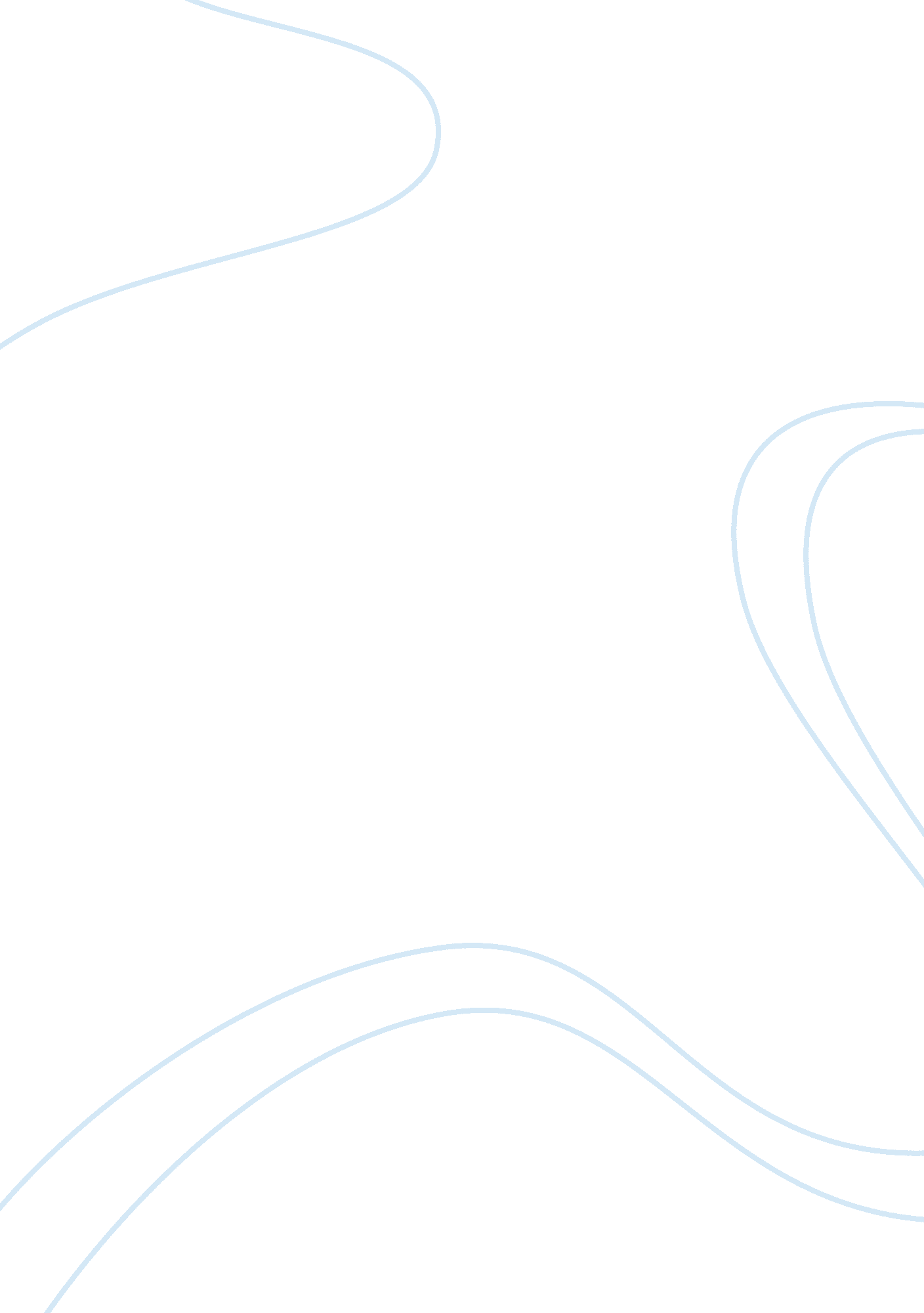 Christian worldviewReligion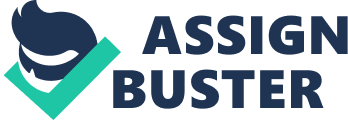 Running head: Human Value Human Value The personal perception of the world relies heavily on human value. Although they are only one part of God’s creation, human beings are more beautiful, rational and ideal compared to other mortals that exist. In the first chapter of Genesis in the Bible, human beings are described as having a life that is different from all other creations on the earth. Human beings were made in the likeness of God’s image. This was after the creation of the plants and animals on day three and four respectively. Human beings were to have dominion over all the other creatures in the sea and on land. God blessed them and ordered them to multiply in number, fill and control the whole earth. Humans were also to have dominion over all the created things, both living and non-living (Genesis 1: 26-28) (Version, 2011). According to the Bible, God has chosen humans to be the leaders and rulers of the world. They have the authority to rule over all the living creatures on land and in the sea. Humans have more dignity than all the created animals in the sea and on land. Despite the fact that humans are more rational and have been chosen to be rulers over all other creatures, this does not give them the authority to harm other animals or living creatures. A suitable rationale for all human beings is created by the biblical worldview. 
One of the common problems in the Christian worldview is suffering. The vast population of the universe assumes that suffering results from human sin. The issue of personal suffering is widely addressed by Jesus in John chapter nine. In this chapter, the disciples assumed that the man’s blindness was because of his sins. In the chapter, Jesus explained that the blindness of the man was not as a result of the sins of the man’s parents but a way through which God’s works were to be demonstrated (John 9: 3). Jesus argued that man’s suffering would not go to waste, but would instead be used to glorify God in his life. The illustrations reveal that man’s suffering is not because of his or her sins. However, God utilizes suffering to remind human beings that sins have adverse consequences. 
In conclusion, human value, suffering and authenticity play a significant role in the thoughts, beliefs and existence of human beings. The faith on which Christianity is based is cogent and practical. It offers solutions to varied questions that relate to the heart and mind. All human beings survive by faith. People may have faith in themselves, the government or a supernatural being. Other people have faith in employment, finances or in literacy. Most of the above-mentioned factors are momentary and can therefore cease to exist in an instant. A person’s health may fail while another person loses his or her job. In addition, meaningful relationships can end suddenly. Although life is dynamic, God is reliable at all times and has promised never to abandon anybody (Heb. 13: 5b). 
Reference 
New International version (2011). Bible. Jet Stream Drive Colorado Springs: Biblica. 